от «31» марта 2020 года № 158пгт. СвободныйО внесении изменений в постановление администрации городского округа ЗАТО Свободный от 18.03.2020 № 128 «О введении ограничительных мер в связи с угрозой распространения в городском округе ЗАТО Свободный новой коронавирусной инфекции COVID-19»В соответствии с Указом Губернатора Свердловской области от 30.03.2020 г. № 151-УГ «О внесении изменений в Указ Губернатора Свердловской области от 18.03.2020 № 100-УГ «О введении на территории Свердловской области режима повышенной готовности и принятии дополнительных мер по защите населения от новой коронавирусной инфекции (2019-nCoV)», предписанием главного государственного санитарного врача по Свердловской области от 30.03.2020 № 66-00-01/05-9958-2020, статьей 101 Областного закона от 10 марта 1999 года № 4-ОЗ "О правовых актах в Свердловской области", руководствуясь Уставом городского округа ЗАТО Свободный Свердловской области,ПОСТАНОВЛЯЮ:1.	Внести в постановление администрации городского округа ЗАТО Свободный от 18.03.2020 № 128, следующие изменения:1) пункт 1 изложить в следующей редакции:"1. Жителям городского округа ЗАТО Свободный соблюдать дистанцию до других граждан не менее полутора метров (далее - социальное дистанцирование), в том числе в общественных местах и общественном транспорте (за исключением случаев оказания услуг по перевозке пассажиров и багажа легковым такси), не допускать одновременного нахождения в салоне легкового автомобиля более двух человек (за исключением лиц, являющихся членами одной семьи и (или) близкими родственниками).";2) дополнить пунктами 1-1 - 1-3 следующего содержания:"1-1. Органам местного самоуправления городского округа ЗАТО Свободный, юридическим лицам и индивидуальным предпринимателям, осуществляющим деятельность на территории городского округа ЗАТО Свободный, а также иным лицам, деятельность которых связана с совместным пребыванием граждан, обеспечить соблюдение гражданами (в том числе работниками) социального дистанцирования, в том числе путем нанесения специальной разметки и установления специального режима допуска и нахождения в зданиях, строениях, сооружениях (помещениях в них), на соответствующей территории (включая прилегающую территорию).1-2. В целях обеспечения соблюдения гражданами социального дистанцирования собственникам и иным законным владельцам помещений не допускать превышения предельного количества лиц, которые могут одновременно находится в одном помещении:- до 50 кв.м - не более 5 человек;- до 100 кв.м - не более 10 человек;- до 200 кв.м - не более 25 человек;- свыше 200 кв.м - не более 50 человек.1-3. Жителям городского округа ЗАТО Свободный не покидать места проживания (пребывания), за исключением обращения за экстренной (неотложной) медицинской помощью и случаев иной прямой угрозы жизни и здоровью, случаев следования к месту (от места) осуществления деятельности (в том числе работы, службы), которая не приостановлена в соответствии с действующими нормативно-правовыми актами, осуществления деятельности, связанной с передвижением по территории городского округа ЗАТО Свободный, в случае если такое передвижение непосредственно связано с осуществлением деятельности, которая не приостановлена в соответствии с действующими нормативно-правовыми актами (в том числе оказанием транспортных услуг и услуг доставки), а также следования к ближайшему месту приобретения товаров, работ, услуг, реализация которых не ограничена в соответствии с действующими нормативно-правовыми актами, выгула домашних животных на расстоянии, не превышающем 100 метров от места проживания (пребывания), выноса отходов до ближайшего места накопления отходов.Ограничения, установленные настоящим пунктом, не распространяются на случаи оказания медицинской помощи, деятельность правоохранительных органов, органов по делам гражданской обороны и чрезвычайным ситуациям и подведомственных им организаций, органов по надзору в сфере защиты прав потребителей и благополучия человека, иных органов в части действий, непосредственно направленных на защиту жизни, здоровья и иных прав и свобод граждан, в том числе противодействие преступности, охраны общественного порядка, собственности и обеспечения общественной безопасности.Ограничения, установленные настоящим пунктом, также не распространяются на руководителей и сотрудников государственных органов Свердловской области, органов местного самоуправления муниципальных образований, расположенных на территории Свердловской области, организаций, осуществляющих деятельность на территории Свердловской области, чье нахождение на рабочем месте является критически важным для обеспечения их функционирования, а также граждан, определенных решением оперативного штаба по предупреждению возникновения и распространения на территории Свердловской области новой коронавирусной инфекции (2019-nCoV).";3) пункт 2 изложить в следующей редакции:"2. Обязать граждан, пребывающих в городской округ ЗАТО Свободный из других регионов России и стран мира:1) обеспечить самоизоляцию на дому на срок 14 дней со дня прибытия в городской округ ЗАТО Свободный;2) сообщать о своем прибытии в городской округ ЗАТО Свободный, месте, датах пребывания и контактную информацию на горячую линию ГБУЗ СО «Городская больница ЗАТО Свободный» по номеру телефона 89222035600 (ГБУЗ СО «ГБ ЗАТО Свободный») и на горячую линию Свердловской области по номеру телефона (343) 312-08-81;3) при появлении первых респираторных симптомов незамедлительно обращаться за медицинской помощью на дому без посещения медицинских организаций;4) соблюдать постановления санитарных врачей о нахождении в режиме изоляции на дому.";4) пункт 3 изложить в следующей редакции:«3.	Жителям городского округа ЗАТО Свободный, совместно проживающим в период обеспечения изоляции с лицами, указанными в пункте 2 настоящего постановления, а также лицами, в отношении которых приняты постановления санитарных врачей об изоляции, обеспечить самоизоляцию на дому на срок, указанный в пункте 2 настоящего постановления, либо на срок, указанный в постановлениях санитарных врачей.»;5) дополнить пунктом 3-1 следующего содержания:"3-1. Жителям городского округа ЗАТО Свободный в возрасте старше 65 лет обеспечить по 14 апреля 2020 года самоизоляцию на дому, за исключением руководителей и сотрудников государственных органов Свердловской области, органов местного самоуправления муниципальных образований, расположенных на территории Свердловской области, организаций, осуществляющих деятельность на территории Свердловской области, чье нахождение на рабочем месте является критически важным для обеспечения их функционирования, а также граждан, определенных решением оперативного штаба по предупреждению возникновения и распространения на территории Свердловской области новой коронавирусной инфекции (2019-nCoV).".2.	Контроль за исполнением настоящего постановления оставляю за собой. 3.	Постановление опубликовать на официальном сайте администрации городского округа ЗАТО Свободный (адм-затосвободный.рф).Исполняющий обязанностиГлавы администрациигородского округа ЗАТО Свободный					  В.Р. Фасахов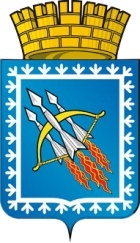 АДМИНИСТРАЦИЯ ГОРОДСКОГО ОКРУГА ЗАКРЫТОГОАДМИНИСТРАТИВНО-ТЕРРИТОРИАЛЬНОГО ОБРАЗОВАНИЯСВОБОДНЫЙ СВЕРДЛОВСКОЙ ОБЛАСТИП О С Т А Н О В Л Е Н И Е